5 класс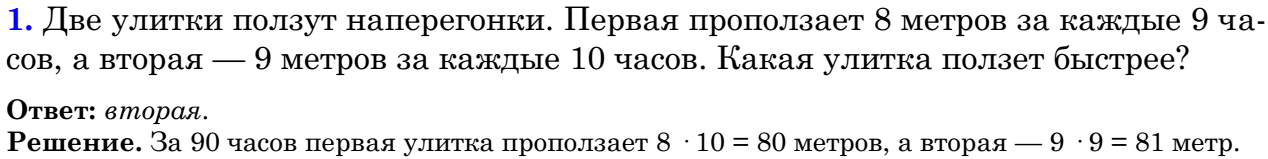 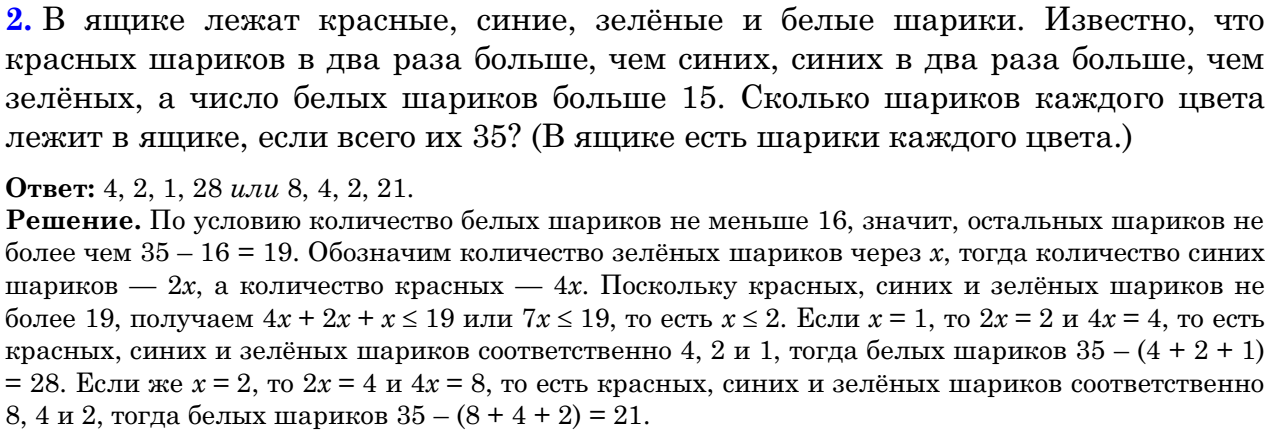 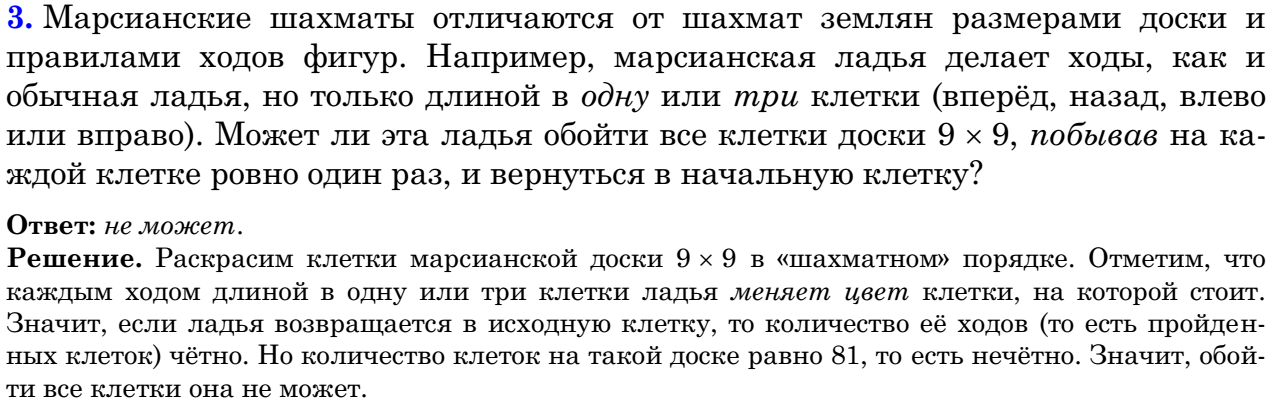 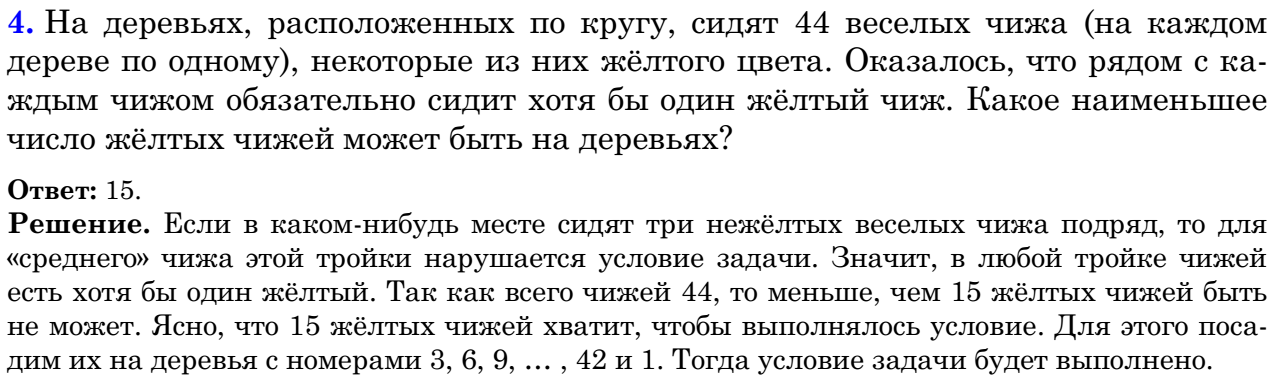 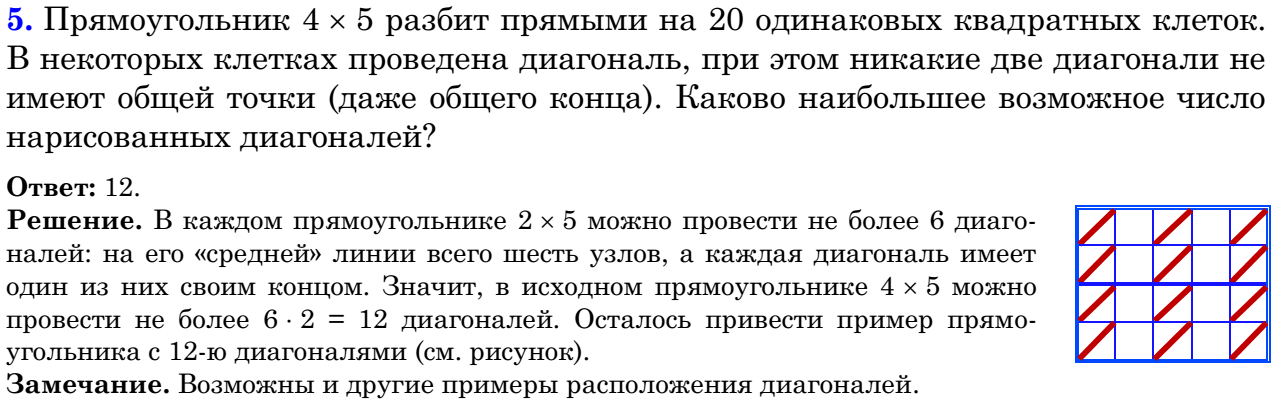 